Resource Centre for Personal Development                                      Fremantle         A private not for profit COUNSELLING CENTRE since 1987       A REGISTERED TRAINING ORGANIZATION (RTO) since 1999                                 National Provider Number: 50188 Institution Code: 6p153  Postal Address: P.O.  6162Web:<www.rcpd.net.au>                                                                                          ABN: 34 981 016 018Qualification OutlineAdvanced Diploma of Educational Counselling Course registration code: 52721WAUnits of Competency 2 Units of Competency which provide a Statement of Attainment are suggested Qualification Packaging RulesAll units must be achieved to be awarded the ‘Advanced Diploma of Educational Counselling’ qualification, a Statement of Attainment is awarded for each unitUNITS OF COMPETENCYREQUIRED KNOWLEDGE AND SKILLSThis describes the essential skills and knowledge and their level, required for this unitThe ability to:Analyse personal reactions and experiences, use techniques for goal setting and change.Provide a person centred environment.Define and differentiate between the value of the person and the value of the behaviour.Empower self and others to choose and act (promoting growth and change).Communicate with empathy and authentically.Identify depression, emotional trauma and resolutions.Identify functional relationships.Act with responsibility (according to the level of one’s personal growth).Knowledge of:Human needs and development (Developmental psychology)Dysfunctional/functional reaction patterns (cognitive behaviour therapy)Self-image formation processThe ‘Values Clarification” processRCPD techniques used to promote effective relationships and self-evaluationDepression, and methods which help to alleviate these symptomsLevels of emotional pain and trauma and healing methods (solution focused)Twenty five guidelines to good communicationRANGE STATEMENTThe Range Statement relates to the unit of competency as a whole.  It allows for different work environments and situations that may affect performance.EVIDENCE GUIDEThe Evidence Guide provides advice on assessment and must be read in conjunction with the Performance Criteria, Required Skills and Knowledge, the Range Statement and the Assessment Guidelines of this Training Package.REQUIRED KNOWLEDGE AND SKILLSThis describes the essential skills and knowledge and their level, required for this unitThe ability to:Facilitate personal growth and healing through therapeutic group workAnalyse personal reactions and experiencesAccept self and others with weaknesses and faults (appropriately)Differentiate between the value of the person and the value of the behaviourThink and speak positively of self and othersMake decisions independently (within the framework of individual emotional growth levels) Meet needs of self and some needs of others (appropriately)Communicate assertively with honest self-expression of feelings and thoughts (maintaining respect in order to meet the needs of all)Listen effectively with empathyResolve conflicts justlyHelp people experiencing depression and emotional traumaForm functional relationships and reform dysfunctional relationships using cognitive behaviour therapy techniques Forgive others for their mistakes and accept responsibility for own mistakesSet goals with the collective welfare of all in mindTeach effectively with empathyInterpret group dynamicsDevelop units of person centered training according to group needs (curriculum)Evaluate teaching and group dynamics. Knowledge of:Human needsBrain function – cognitive and emotionalCognitive behaviour therapy techniques – re-interpretationDevelopmental psychology – the maturation processDysfunctional reaction patternsSelf-image formation processSeven aspects of decision makingThe four types of communication and twenty five guidelinesTechniques used to promote effective communication, effective listening, and effective self-evaluationDepression and its symptoms and methods which help to alleviate these symptoms.Concepts which build love and friendshipLevels of emotional pain and traumaCurriculum developmentAQTF standardsGroup dynamicsRCPD and person-centred principlesGuidelines for holistic healthRANGE STATEMENTThe Range Statement relates to the unit of competency as a whole.  It allows for different work environments and situations that may affect performance.EVIDENCE GUIDEThe Evidence Guide provides advice on assessment and must be read in conjunction with the Performance Criteria, Required Skills and Knowledge, the Range Statement and the Assessment Guidelines of this Training Package.RCPD2Internalize principles of successful relationships and use emotional intelligence and communication skillsRCPD3Facilitate person centred therapeutic group work and counselling to promote personal growth, communication skills and mental healthRCPD4Increase personal and spiritual awareness and improve relationships RCPD5Deliver personal and spiritual awareness training to improve relationships RCPD6Facilitate Pastoral Care, Prayer and the Study of Relationship Principles in the New TestamentRCPD7Integrate and promote psychology and Christian spirituality into counsellingRCPD8Apply person centred practices into counselling Emotional Health Seminar2 ‘THE WOUNDED HEART’ Understanding and healing the consequences of emotional and sexual abuseRCPD2Internalize principles of successful relationships and use emotional intelligence and communication skillsUnit DescriptorThis unit provides knowledge of person centered ethical principles, that if applied will improve all relationships including client & work relationships. The ethical principles promote; trust and security, an effective learning environment, leadership skills, and mental health. Good parenting skills such as knowledge of developmental psychology as well as the skills listed here. Personal evaluations are integrated with the ‘topic of the day’ developing personal & professional development.  The Self Awareness training, communication skills, and Relationship Education in RCPD2 can initially be implemented into counselling and taught at differing levels (including oral) depending on the target group. The practice of RCPD techniques & core concepts build Stable and satisfying relationships, a healthy self-acceptance and positive self-image.  Communication skills, self-analysis & a range of techniques promote personal awareness, & new insights. Understanding the essential emotional needs of the human person promote acceptance & tolerance, this assists in the maintenance of mental health. Due to the emotional healing and new level of confidence, motivation for further studies occurs, as well as motivation to find work.Employability SkillsThis Unit of Competency contains employability skills.Pre-Requisite UnitsThere is no pre-requisite for this unit.This unit is a prerequisite for all Resource Centre for Personal Development trainingApplication of the UnitThis unit applies to all persons working in the humanities, or for those seeking to improve their life skills, mental health, relationships, and knowledge of foundational psychology.ELEMENT Elements describe the essential outcomes of a unit of competencyELEMENT Elements describe the essential outcomes of a unit of competencyPERFORMANCE CRITERIAPerformance Criteria describe the required performance needed to demonstrate achievement of the Element.PERFORMANCE CRITERIAPerformance Criteria describe the required performance needed to demonstrate achievement of the Element.1Develop, apply and maintain evaluation skills and mental health1.1Facts, interpretations, feelings and actions taken from daily life experiences, are evaluated using alternative interpretations to make new action based and time framed decisions1.2The concepts of distorted thinking are explained1.3The acceptance and belonging needs and the loss of inner direction is explained2Communicate with increased awareness2.1Emotional and behavioural reaction patterns are recognised and responses are planned, complementing newly chosen core beliefs.2.2Self-control is displayed in group work and evaluations2.3The outcomes of self-evaluations are used to set personal goals2.4Respect for the opinions of others is promoted and maintained within group communication3Identify and resolve feelings of depression 3.1Primary aspects leading to depression and the non-resolution of emotional pain are identified and documented 3.2Other emotional over reactions, such as unresolved anger are identified, discussed and handled3.3Self-help methods and techniques are identified 3.4Personal emotional reactions are evaluated and goals are set for self-improvement and help (in situations involving depression or persistent compulsive emotions)3.5Counselling sessions are incorporated4Apply person-centred principles 4.1The experience of an accepting environment is provided within the framework of personal sharing, and specifically designed workshops4.2Performance that meets the primary needs of the group as they emerge is identified.4.3Feed-back of the message given takes place4.4Peer evaluations take place and support is given4.5Expectations are checked against reality4.6The main concepts of person centred learning and counselling, and guidelines to good communication are identified5Provide a constructive and accepting environment5.1Positive and continuous steps are taken to ensure an accepting environment is established and maintained for groups through application of the group rulesThis unit is relevant for people of all ages from a broad spectrum of social/cultural/religious backgrounds.Mental health workersMigrant womenYouthParentsPersons seeking self-development onlyCriminal offenders and prison workersCouplesPersons dealing with depression (and related mental illness)Professionals such as teachers, counsellors, chaplains and others working in the humanities area.Meeting the competencies will enable those who complete RCPD2 to:Be self-aware, with the ability for ongoing self-evaluation in order to meet one’s own emotional needs.Apply person centred principles and thereby relate to others effectively at work and in personal life.To build future learning upon the foundations of Person Centred Learning and preventative psychological techniquesPersonal skills will include:Within the individual personal awareness segments, problems and issues that arise will vary according to individual and group needs. Critical aspects of assessment and evidence required to demonstrate competency in this unitIt is essential that competence be observed in the following aspects:Required knowledge is demonstratedApplication of person centred principles within communication, evaluation and daily events e.g. use of ‘I Messages’ ‘Feed-Back’ technique and acting out the RCPD goals Application of person centred principles within communication, evaluation and daily events e.g. use of ‘I Messages’ ‘Feed-Back’ technique and acting out the RCPD goals Making constructive decisions for dealing with emotional and behavioural reaction patterns  (within the framework of one’s personal and emotional level of development) Application of the twenty five communication guidelinesApplication of the guidelines for promoting holistic health Context of and specific resources for assessmentThe following resources will be made available: Classroom facilitiesTV and videoCourse lecture videosVideos relating to individual needsStudent course readersText books and other references Method of assessmentCompetency is assessed within group work under direct supervision and by the following written methods:Focus reading assignmentsSummary cardsJournal writing evaluationWeekly assessment sheetsClosed book examination Context of AssessmentCompetencies are assessed within the classroom environment. Methods used in addition to written methods for gathering evidence include group discussion, questioning, workshop performance and interpretation of experiences.  Much of this is achieved in a simulated work environmentRCPD3Facilitate person centred therapeutic group work and counselling to promote personal growth, communication skills and mental healthUnit DescriptorThis unit builds upon teacher training skills and develops skills of curriculum development, delivery and assessment. Participants apply the skills of RCPD2 within presentations of elements belonging to that unit. Additional organizational and teaching skills (evaluating group dynamics) are implemented into presentation sessions and with written lesson plans and white board write-ups. A series of lessons are developed, taught to peers, assessed and reviewed over an extended period in each practice.As full health cannot be achieved without caring for the ‘whole’ person, holistic health sessions are incorporated into this unit; these discuss ‘The Instinct To Heal’ and the maintenance of physical, mental and emotional health plus healing techniques for counselling. Ethics are discussed as promoting spiritual health.Employability SkillsThis Unit of Competency contains employability skills.Pre-Requisite UnitsRCPD2  Internalize principles of successful relationships and use emotional intelligence and communication skills(The Holistic Health Seminars may be undertaken concurrently with RCPD2)Application of the UnitThis unit applies to educators, counsellors or those working in the human services industry ELEMENT Elements describe the essential outcomes of a unit of competencyELEMENT Elements describe the essential outcomes of a unit of competencyPERFORMANCE CRITERIAPerformance Criteria describe the required performance needed to demonstrate achievement of the Element.PERFORMANCE CRITERIAPerformance Criteria describe the required performance needed to demonstrate achievement of the Element.1Present/teach relationship concepts 1.1Accuracy and confidence is displayed together with empathy and awareness of group needs1.2Multiple sessions developing successful relationships are presented during teaching with events1.3Health seminars are presented within group work2Develop leadership and organizational skills2.1Existing lesson plans are studied and elements of these are planned and written up into shorter teaching segments 2.2Separate segments are presented and evaluated3Review “person-centred“ training3.1Strategies to meet group needs are devised and incorporated into the next lesson plan and the next presentation (delivery)3.2Improvement is displayed and evaluated4Develop assessment skills4.1Presentations by peers are assessed according to established course reader instructions and AQTF standards for competency based assessment4.2Assessments and evaluations are discussed5Develop, implement and assess personal awareness and relationship education 5.1Person-centred principles are developed and practisedDevelop, implement and assess personal awareness and relationship education 5.2A series of person centred curriculum is developed, presented (delivered) and assessed5.3Required resources and group needs are identified and developed into lesson plans, implemented over an extended period within group work5.4Peer performance is assessed in writing5.5Teaching practice is evaluated by the self and mentor6Identify and apply key concepts for maintenance of holistic health                 6.1Identify aspects relevant to maintenance of holistic healthIdentify and apply key concepts for maintenance of holistic health                 6.2Apply relevant aspects to maintain holistic healthSession topics may relate to:Marriagemental health, emotional and physical healthstep familiesparenting teenagersemotional intelligenceguilt and ethicscounselling orany topic that relates to relationships, teaching/counselling, and which addresses current community needsSkills to develop may include: life skillsholistic healthrelationship skillsknowledge of foundational psychologytherapeutic group facilitation and course developmentleadership and organizational skills Person centred training may include a focus on:building confidence and self esteemproviding solutions to depression / sadnessmaking sense of lifeshowing respect to allself-worth and inner directionCritical aspects of assessment and evidence required to demonstrate competency in this unitIt is essential that competence be observed in the following aspects:Knowledge of the human need for acceptance and belonging.Knowledge of the self (emotional and behavioural reaction patterns)Make decisions (within the framework of personal developmental and emotional level) Adopt a caring attitude towards self and othersListen and understand the needs of othersDemonstrate time management, organization (planning) and delivery of training within group work.Accurate assessment of performance criteria relating to RCPD2Evaluation of the presentations of peers and self-including teaching skills and group dynamicsReview presentations and develop strategies that meet the needs of the training requirement of the groups.Application of strategies that promote holistic health, the application of group rules, and provide a safe learning environmentContext of and specific resources for assessmentThe following resources will be made available:Classroom facilitiesTV and videoCourse lecture videos/DVDsStudent course readerText books and other references Related references from the WA Training Accreditation CouncilMethod of assessmentCompetency is assessed within group work under direct supervision and by the following written methods:Assessment sheetsGroup presentationsTeaching practice, curriculum development, review and assessmentFacilitator’s self-assessment sheetTeaching practice assessmentJournal writing and evaluations according to RCPD2 and 3 requirements Group dynamicsEvaluation sheets and teaching evaluation sheetsSummarization of text booksMain concepts examinationCompetencies are assessed within the classroom environment. Methods used in addition to written methods for gathering evidence include group discussion, questioning, workshop performance, interpretation and re-interpretation of experiences.  Much of this is achieved in a simulated work environment.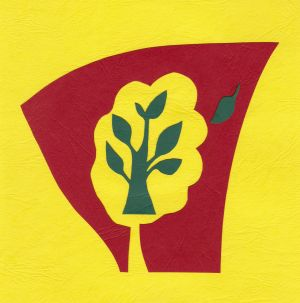 